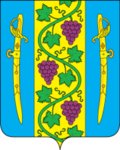 СОВЕТ ВЫШЕСТЕБЛИЕВСКОГО СЕЛЬСКОГО  ПОСЕЛЕНИЯТЕМРЮКСКОГО   РАЙОНА РЕШЕНИЕ № 199LXV  сессия                                                                                                 III созыва                    14.09.2017 года                                                             станица Вышестеблиевская  О запрещении движения автотранспорта на территории Вышестеблиевского сельского поселения Темрюкского района	В соответствии  с пунктом 5 статьи 8 главы 2 Устава  Вышестеблиевского сельского поселения Темрюкского района и обеспечения безопасности детей на территориях, прилегающих к детским садам Вышестеблиевского сельского поселения,  Совет Вышестеблиевского сельского поселения РЕШИЛ:1. Установить дорожные знаки, запрещающие движение  автотранспорта на переулке Почтовый от улицы Ленина до улицы Кооперативной и на переулке Урицкого от улицы Ленина до улицы Октябрьская.           2. Контроль за выполнением  решения «О запрещении движения автотранспорта на территории Вышестеблиевского сельского поселения Темрюкского района» возложить на постоянную комиссию по вопросам обеспечения законности, правопорядка, охраны прав и свобод граждан, развития местного самоуправления (Кулько) и заместителя главы  Вышестеблиевского сельского поселения Темрюкского района  Н.Д. Шевченко.         3. Решение вступает в силу со дня его подписания.« 14 »  сентября  2017 года                           « 14 »  сентября  2017 года Проект внесен:Глава Вышестеблиевского сельского поселенияТемрюкского района                                                                            П.К.ХаджидиПроект подготовлен:Заместитель главыВышестеблиевскогосельского поселенияТемрюкского района                                                                          Н.Д. ШевченкоПроект согласован:Начальник общего отделаадминистрации Вышестеблиевскогосельского поселения Темрюкского района                                                                            Л.Н. БедаковаЭксперт по юридическим вопросам                                                    М.Л. МельникГлава Вышестеблиевского сельского поселения  Темрюкского района___________________П.К.ХаджидиПредседатель Совета Вышестеблиевского сельского поселения  Темрюкского района_____________И.И.Пелипенко